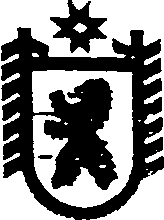 Республика КарелияАДМИНИСТРАЦИЯ СЕГЕЖСКОГО МУНИЦИПАЛЬНОГО РАЙОНАПОСТАНОВЛЕНИЕот 19  апреля  2018  года  №  321    СегежаО закрытии на летний период отдельных муниципальных образовательных учреждений Сегежского муниципального района, предоставляющих услуги  дошкольного образования	В связи со снижением в летний период численности детей, посещающих муниципальные дошкольные образовательные учреждения Сегежского муниципального района и дошкольные группы общеобразовательных учреждений Сегежского муниципального района, в целях рационального использования бюджетных средств  администрация Сегежского муниципального района  п о с т а н о в л я е т:1. Закрыть на период с 1 июня по 31 августа 2018 года следующие муниципальные казенные дошкольные образовательные учреждения Сегежского муниципального района (далее - МКДОУ):1) МКДОУ - детский сад № 4 г. Сегежи;2) МКДОУ - детский сад № 2 пос.Надвоицы;3) МКДОУ - детский сад № 3 пос.Надвоицы;4) МКДОУ - детский сад дер. Каменный Бор.5) дошкольную группу муниципального казенного образовательного учреждения (далее – МКОУ) Средняя общеобразовательная школа пос. Черный Порог;6) дошкольную группу МКОУ Средняя общеобразовательная школа пос. Идель;           2. Закрыть на период с 1 июня по 15 июля 2018 года:1) МКДОУ - детский сад № 17 г.Сегежи;2) МКДОУ – детский сад № 18 г. Сегежи;3)МКДОУ - детский сад № 23 г. Сегежи.3. Закрыть на период с 16 июля по 31 августа 2018 года:1) МКДОУ - детский сад № 22 г. Сегежи;2) МКДОУ - детский сад № 20 г. Сегежи;3) МКДОУ - детский сад № 6 г. Сегежи.4. Закрыть на период с 1 июля по 31 августа 2018 года:1) МКДОУ - детский сад № 12 г. Сегежи;2) дошкольную группу МКОУ Средняя общеобразовательная школа пос. Валдай.5. Закрыть на период с  1 августа по 31 августа 2018 года:1) МКДОУ  - детский сад № 10 г. Сегежи.6. Закрыть на период с 1 июля по 31 июля 2018 года:1) МКДОУ № 14 г. Сегежи6. Руководителям МКДОУ, МКОУ Средняя общеобразовательная школа           пос. Валдай, МКОУ Средняя общеобразовательная школа пос. Черный Порог, МКОУ Средняя общеобразовательная школа пос. Идель:1)  решить вопросы предоставления отпуска работникам соответствующего закрывающегося МКДОУ (дошкольной  группы МКОУ) или их трудоустройства;2) определить оптимальное  число работающих групп МКДОУ в соответствии с запросом населения;3) обеспечить строгое выполнение санэпидрежима и правил по охране жизни и здоровья  детей в работающих в летний период МКДОУ и дошкольных группах МКОУ;4) принять меры по обеспечению сохранности материальных ценностей и подготовке соответствующего МКДОУ (дошкольной группы МКОУ) к новому учебному году;5) ежемесячно предоставлять в управление образования администрации Сегежского муниципального района информацию о посещаемости детьми МКДОУ и дошкольных групп МКОУ.7. Отделу информационных технологий и защиты информации администрации Сегежского муниципального района (Т.А.Слиж) обнародовать настоящее постановление путем размещения официального текста настоящего постановления в информационно-телекоммуникационной сети «Интернет» на официальном сайте администрации Сегежского муниципального района http://home.onego.ru/~segadmin.8. Контроль за исполнением настоящего постановления возложить на начальника управления образования администрации Сегежского муниципального района             С.О. Махмутову.Глава администрацииСегежского муниципального района                                                        Ю.В. ШульговичРазослать: в дело, УО-2,  Антоновой Е.Н., финансовое управление, МКДОУ – 16, МКОУ ЦРО.